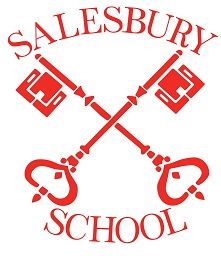 ‘Let us love, not in word or speech, but in truth and action’   1 John 3:18Phase:-  Eco Builders Social Action:- Children to create structure made from recycled plastics. Leaders:-  EYFS Staff Rationale:-  To show how plastic can be damaging to the world and how we can be more responsible. The children will gain a greater understanding of how important recycling is in order to protect our world, and how widely plastic is used within our households. ‘Let us love, not in word or speech, but in truth and action’   1 John 3:18Phase:-  Eco Builders Social Action:- Children to create structure made from recycled plastics. Leaders:-  EYFS Staff Rationale:-  To show how plastic can be damaging to the world and how we can be more responsible. The children will gain a greater understanding of how important recycling is in order to protect our world, and how widely plastic is used within our households. ‘Let us love, not in word or speech, but in truth and action’   1 John 3:18Phase:-  Eco Builders Social Action:- Children to create structure made from recycled plastics. Leaders:-  EYFS Staff Rationale:-  To show how plastic can be damaging to the world and how we can be more responsible. The children will gain a greater understanding of how important recycling is in order to protect our world, and how widely plastic is used within our households. ‘Let us love, not in word or speech, but in truth and action’   1 John 3:18Phase:-  Eco Builders Social Action:- Children to create structure made from recycled plastics. Leaders:-  EYFS Staff Rationale:-  To show how plastic can be damaging to the world and how we can be more responsible. The children will gain a greater understanding of how important recycling is in order to protect our world, and how widely plastic is used within our households. ‘Let us love, not in word or speech, but in truth and action’   1 John 3:18Phase:-  Eco Builders Social Action:- Children to create structure made from recycled plastics. Leaders:-  EYFS Staff Rationale:-  To show how plastic can be damaging to the world and how we can be more responsible. The children will gain a greater understanding of how important recycling is in order to protect our world, and how widely plastic is used within our households. ActionWhat we will doWhat we will doKnowledge and Understanding to be taughtSkills to nurtureDate to be achievedOutcome of Action1Introduction using a chatterbox -discussion, questioning, philosophy sessions. Follow with a lesson about plastic and its impact upon the world. Use video clips, photographs and reference to David Attenborough in order to make links with the world. Arrange a litter-picking activity in and around school to allow children to understand the impact of ‘rubbish’. Introduction using a chatterbox -discussion, questioning, philosophy sessions. Follow with a lesson about plastic and its impact upon the world. Use video clips, photographs and reference to David Attenborough in order to make links with the world. Arrange a litter-picking activity in and around school to allow children to understand the impact of ‘rubbish’. Recycling-its importance and why we recycleHow damaging plastic can be in the environment and why it is damagingDiscuss-reduce, reuse, recycleQuestioning Making Links Collaboration Spring 2021Spring 20212Letter to parents explaining the Eco-Bricks challenge. Provide parents with instructions of how to support our initiative  Show them Eco-Brick structures-discuss how we can create a structure at school. Letter to parents explaining the Eco-Bricks challenge. Provide parents with instructions of how to support our initiative  Show them Eco-Brick structures-discuss how we can create a structure at school. Which plastics can be recycled/reused?Impact of plastic on the environment Empathy ResourcefulnessCollaboration Perseverance Spring 2021 (ongoing) End of the Spring Term3Children to decide what to create for our Outdoor Explorer Area-Planning their ideas. Create the structure in the Outdoor Explorer AreaChildren to decide what to create for our Outdoor Explorer Area-Planning their ideas. Create the structure in the Outdoor Explorer AreaDT skills-How to assemble the structure?Creativity Resilience ResourcefulnessCollaboration Listening Planning July 2021July 2021